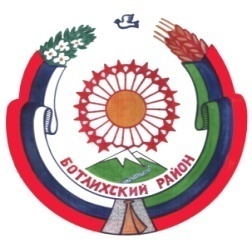 РЕСПУБЛИКА ДАГЕСТАНСОБРАНИЕ ДЕПУТАТОВ МУНИЦИПАЛЬНОГО РАЙОНА «БОТЛИХСКИЙ РАЙОН»С.10,  р.229.12.2016г.Решениедесятой сессии Собрания депутатов муниципального района«Ботлихский район» от 29 декабря 2016 годаОб установлении значений корректирующего коэффициента базовой доходности К2, применяемых при осуществлении предпринимательской деятельности для расчета суммы единого налога на вмененный доход для определенных видов деятельности на территории МР «Ботлихский район»В соответствии со ст. 346.29 Налогового Кодекса Российской Федерации, Федеральным законом от 06.10.2003 г. №131-ФЗ «Об общих принципах организации местного самоуправления в Российской Федерации» и Уставом               МР «Ботлихский район» Собрание депутатов муниципального района решает:1. Установить значения корректирующего коэффициента базовой доходности К2, применяемые при осуществлении предпринимательской деятельности для расчета суммы единого налога на вмененный доход для определенных видов деятельности на территории МР «Ботлихский район», согласно приложению.2. Признать утратившим силу решение Собрания депутатов                                  МР «Ботлихский район» от 30.12.2015 г. № 2 «О внесении изменений в Решение двадцать первой сессии Собрания депутатов муниципального района от 11.11.2014 года №7 «О применении корректирующего коэффициента К2 при осуществлении предпринимательской деятельности на территории Ботлихского района по системе налогообложения единый налог на вмененный доход для определенных видов деятельности».3. Настоящее решение вступает в силу с 01.01.2017 г.4. Опубликовать настоящее решение в районной газете «Дружба».Глава муниципального района                                              М. ПатхулаевПРИЛОЖЕНИЕк решениюСД МР «Ботлихский район»от 29.12.2016 г. №2Значения корректирующего коэффициента базовой доходности К2, применяемые при осуществлениипредпринимательской деятельности для расчета суммы единого налога на вмененный доход для определенныхвидов деятельности на территории МР «Ботлихский район»№п\пВид предпринимательской деятельностиФизические показателиБазовая доходностьЗначения К21Оказание бытовых услуг:К-во работников1.1Ремонт обуви и прочих изделии из кожи75000.161.2Пошив обуви из различных дополнений к обуви по индивидуальному заказу населения7500 0.161.3Ремонт одежды и текстильных изделий75000.161.4Пошив меховых изделий по индивидуальному заказу населения7500 0.161.5Пошив одежды из кожи по индивидуальному заказу населения 7500 0.161.6Ремонт бытовых приборов, домашнего и садового инвентаря7500 0.161.7Ремонт часов и ювелирных изделий7500 0.161.8 Организация похорон и представление связанных с ними услуг (изготовление надгробных сооружений)75000.161.9Ремонт мебели и предметов домашнего обихода7500 0.161.10Производство электромонтажных, санитарно-технических и прочих строительно-технических работ7500 0.161.11Ремонт машин и оборудования (сварочные работы)7500 0.161.12Деятельность гостиниц и прочих мест проживания (услуги прачечных)7500 0.161.13Работы строительные специализированные прочие7500 0.161.14Деятельность в области фотографии75000.161.15Деятельность физкультурно-оздоровительная (деятельность бань и душевых)7500 0.161.16Предоставление парикмахерских услуг75000.161. 17Предоставление косметических услуг парикмахерскими и салонами красоты 75000.16    1.18Работы строительные отделочные75000.161.19Предоставление прочих персональных услуг, не включенных в другие группировки (нарезка стекла и зеркал)75000.161.20Организация обрядов (свадеб, юбилеев), в т. ч. музыкальное сопровождение75000.161.21Деятельность гостиниц и прочих мест для временного проживания1.22Иные бытовые услуги75000.162Оказание ветеринарных услугК-во работников75000.163Оказание услуг по ремонту, техническому обслуживанию и мойке транспортных средствК-во работников3.1Уборочно- моечные работы120000.163.2Кузовные работы в т.ч.покраска120000.163.3Ремонт ходовой части120000.1634Шиномонтажные работы120000.164Оказание услуг по стоянке автомашинобщая площадь, кв.м.500.165Оказание услуг по грузоперевозкамк-во автотрансп-х средств5.1Грузоподъемностью до з-х тонн60000.165.2Грузоподъемностью от з до 6 тонн60000.165.3Грузоподъемностью свыше 6 тонн60000.166.Оказание услуг по перевозкам пассажировк-во посадочных мест6.1Автобусами особо малого класса длиной до .15000.166.2Малого и среднего класса длиной до .15000.166.3Легковым транспортом15000.167Розничная торговля через объекты стационарной торговой сети, имеющие торговые залыплощадь торгового зала18000.167.1Торговля спиртными напитками через стационарный магазин18000.168Розничная торговля через магазин, не имеющие торговых залов, площадью менее 5 кв.м. (палатки, киоски, прилавки)торговое место90000.168.1Торговля сельхозпродукциейторговое место90000.168.2Торговля с контейнера до з-х тонн, не более .кол-во работников90000.168.3Торговля с контейнера до 5-ти тонн, не более .кол-во работников90000.168.4Торговля с контейнера свыше 5-ти тонн, более .кол-во работников90000.168.5Торговля с рук на рынках, с лотков, столовкол-во работников45000.169Оказание услуг общественного питанияплощадь зала, кв.м.9.1В помещениях10000.169.2Через объекты общественного питания, не имеющие залы обслуживания45000,169.3с площадью объекта более 10 кв.м.45000.1610Размещение наружной рекламы:30000.1610.1Оказание услуг по временному проживанию в гостиницахобщая площадь10000.16